IES4300M-8GPOE-2F8个百兆电+2个千兆光电复用工业网管POE交换机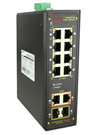 产品概述IES4300M-8GPOE-2F系列有8个百兆端口支持IEEE 802.3af/at标准PoE供电，单端口PoE功率达30W，整机最大PoE输出功率为120W。作为PoE供电设备，能自动检测识别符合标准的受电设备并通过网线为其供电。可通过网线为无线AP、网络摄像头、网络电话机、工业传感器等POE终端设备供电，满足对高密度PoE供电有需求的网络环境，适合智能交通、轨道交通、电力、矿业开采、冶金及绿色能源建设等工业场景组建经济高效、稳定的通信网络。网管机型支持多种网络冗余协议STP/RSTP/MSTP(<50ms)，当单向网络故障时，可以迅速恢复通信，保证重要应用的不间断通讯。IES4300M-8GPOE-2F工业级系列产品，完全遵循工业产品设计与用料，外壳采用铝合金增强散热效能，IP40防护等级，保证设备在恶劣环境下稳定运行。可以根据实际应用需要，通过Web、CLI、SNMP网管方式，进行PoE供电管理，端口流量控制，VLAN划分，STP、RSTP等功能多种应用业务配置。产品特点智能PoE供电功能◇ 8个10/100 Base-T RJ45端口支持PoE供电，满足各种工业领域各种场景PoE供电的需求。◇ 符合IEEE 802.3af PoE供电标准，自动识别PoE设备进行供电，不损坏非PoE设备。整机最大PoE输出功率达120W，单端口最大PoE输出功率为30W。◇ 支持POE网管功能，可以通过网管配置，实现PoE各端口功率分配，优先级设定，端口功率状态查看，时间调度等。强大业务处理能力支持IEEE 802.1Q VLAN，用户可以按需求灵活划分VLAN，支持QinQ配置。支持QoS，支持基于端口、基于802.1P和基于DSCP的三种优先级模式和Equ、SP、WRR、SP+WRR四种队列调度算法。支持ACL，通过配置匹配规则、处理操作以及时间权限来实现对数据包的过滤，提供灵活的安全访问控制策略。支持IGMP V1/V2组播协议，支持IGMP Snooping，满足多终端高清视频监控和视频会议接入需求。支持STP/RSTP/MSTP生产树协议，消除二层环路、实现链路备份。支持静态汇聚和动态汇聚，有效增加链路带宽，实现负载均衡、链路备份，提高链路可靠性。完备的安全防护机制支持802.1X认证，为局域网计算机提供认证功能，并根据认证结果对受控端口的授权状态进行控制。支持端口隔离支持端口广播风暴抑制支持端口+MAC绑定，IP+MAC+端口绑定功能设备稳定可靠◇ 主机低功耗、无风扇静音设计，铝合金材质金属外壳，散热优良，保证产品稳定运行。◇ 设备完全符合CE、FCC、RoHS安规要求，使用安全可靠。◇ 用户可通过电源指示灯(PWR)、端口状态指示灯（Link/Act）、PoE工作指示灯轻松了解设备工作状态。产品技术与规格产品应用示意图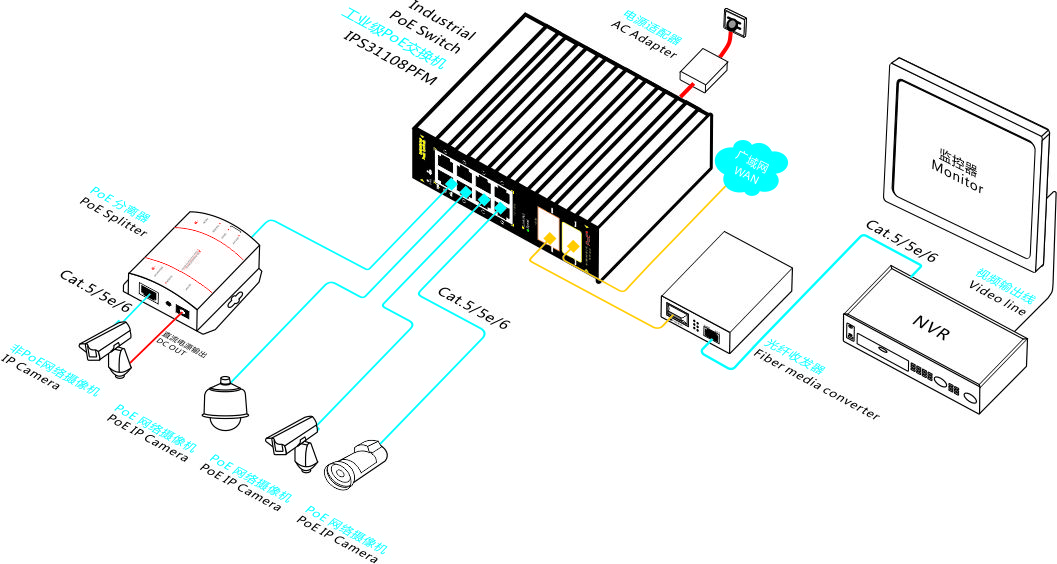 订购信息联系我们关于文档本文档中的商标、图片、标识均归深圳市万网博通科技有限公司所有。本文档可能含有预测信息，因此本文档信息仅供参考，不构成任何要约或承诺，本公司做出更正或修改恕不另行通知。版权所有 © 深圳市万网博通科技有限公司  保留一切权利V201906型号IES4300M-8GPOE-2F固定端口8个10/100Base-TX  POE口（Data/Power）2个1000M TP/SFP Combo光电复用上联口 (Data)POE端口1-8端口支持IEEE802.3af/at标准POE供电网络协议IEEE802.3 10BASE-T； IEEE802.3i 10Base-T；IEEE802.3u 100Base-TX/FX； IEEE802.3ab 1000Base-TXIEEE802.3z 1000Base-FXIEEE802.3x 供电标准符合IEEE802.3af/at国际标准网口特性1-8口10/100BaseT（X）自动侦测，9-10 口10/100/1000BaseT（X）自动侦测，全/半双工MDI/MDI-X自适应 光口特性千兆SFP 光纤接口转发模式存储转发（全线速）背板带宽64Gbps （无阻塞）包转发率@64byte4.17MppsMAC地址表16K包转发缓存4M双绞线传输10BASE-T ： Cat3,4,5 UTP(≤100 meter) 100BASE-TX ： Cat5 or later UTP(≤100 meter) 1000BASE-TX ： Cat5 or later UTP(≤100 meter)光缆多模 ：850nm 0～550M ， 单模 ：1310nm 0～40KM ， 1550nm 0～120KM 。供电引脚默认1/2(+)，3/6(-)；可选订4/5(+)，7/8(-)最高单口/平均功率30W/15.4W整机功耗待机功耗：＜5W；满载功耗：＜120WLED指示灯电源指示灯 ：PWR（绿色） ； 网络指示灯 ： Link/Act（黄色）；光口指示灯：F（绿色）； POE工作指示灯：PoE（绿色）；速率指示灯：Speed（绿色）一键还原开关有配套电源默认不配套，如有需求，请见本规格书配件信息工作温度/湿度-40～+75°C；5%～90% RH无凝结存储温度/湿度-40～+85°C；5%～95% RH无凝结外观尺寸（L*W*H）165*147*54mm净重/毛重＜1.2kg / ＜2.0kg防雷/防护等级端口防雷：4KV 8/20us；防护等级：IP40IEC61000-4-2（ESD）：±8kV接触放电，±15kV空气放电IEC61000-4-3（RS）：10V/m（80~1000MHz）IEC61000-4-4（EFT）：电源线：±4kV；数据线：±2kVIEC61000-4-5（Surge）：电源线：CM±4kV/DM±2kV；数据线：±4kVIEC61000-4-6（射频传导）：10V（150kHz~80MHz）IEC61000-4-8（工频磁场）：100A/m持续；1000A/m ，1s to 3sIEC61000-4-9（脉冲磁场）：1000A/mIEC61000-4-10（阻尼振荡）：30A/m  1MHzIEC61000-4-12/18（震荡波）：CM 2.5kV，DM 1kVIEC61000-4-16（共模传导）：30V持续；300V，1sFCC Part 15/CISPR22（EN55022）：Class BIEC61000-6-2（通用工业标准）机械特性IEC60068-2-6（抗振动）IEC60068-2-27（抗冲击）IEC60068-2-32（自由下落）安规认证3C；CE mark, commercial；CE/LVD EN60950；
FCC Part 15 Class B；RoHS；质保期交换机5年，终身维护业务特性业务特性端口支持IEEE802.3x流控（全双工）支持基于端口速率的广播风暴抑制支持对出入端口的报文流量进行限速，粒度最小为64KbpsPoE管理支持每端口PoE输出功率分配支持每端口PoE工作状态显示支持电源延迟启动支持PoE 工作与时间调度VLAN支持基于端口的VLAN（4K个）,IEEE802.1q支持基于协议的VLAN支持QinQ 配置端口汇聚支持LACP支持手工聚合支持最大6个聚合组，每个聚合组最大支持8个端口生成树支持STP（IEEE802.1d）支持RSTP（IEEE802.1w）支持MSTP（IEEE802.1s）组播支持IGMP Snooping v1/v2/v3、最多支持64个组播组支持用户快速离开机制支持MLD Snooping v1/v2支持组播VLAN镜像支持基本端口的双向流量镜像QoS支持Diff-Serv QoS每个端口支持8个输出队列支持802.1p/DSCP优先级映射支持队列调度机制（SP、WRR、SP+WRR）支持优先级标记Mark/RemarkACL支持L2～L4包过滤功能，可以匹配报文前80个字节，提供基于源MAC地址、目的MAC地址、源IP地址、目的IP地址、IP协议类型、TCP/UDP端口、 TCP/UDP端口范围、VLAN等定义ACL。安全特性支持端口隔离支持端口广播风暴抑制支持端口+MAC绑定，IP+MAC+端口的绑定功能DHCP支持DHCP Relay支持DHCP Client支持DHCP Snooping管理与维护支持WEB网管（支持HTTPS）      支持SNMP V1/V2C/V3支持一键还原                      支持NTP时钟支持系统工作日志交换机规格IES4300M-8GPOE-2F网管型8口10/100 PoE+2口100/1000M SFP 插槽工业PoE供电交换机，1-8口支持IEEE 802.3af/at PoE标准，整机总功率120W1.25G光模块规格2612-T-G1.25G速率，SFP光模块，单模单纤发射为1310nm波长，接收为1550nm波长，传输距离：20公里，单LC接口，工作电压3.3V,支持DDM功能，支持热拔插2613-R-G1.25G速率，SFP光模块，单模单纤发射为1550nm波长，接收为1310nm波长，传输距离：20公里，单LC接口，工作电压3.3V,支持DDM功能，支持热拔插。选配电源规格DP120-48导轨型 120W单组输出电源适配器；输入电压范围：AC 90V~264V 47-63Hz；额定输入电压：AC 100V~240V 50-60H，2.0A额定输出电压：DC 48V 2.5A工作温度：-40℃—+65℃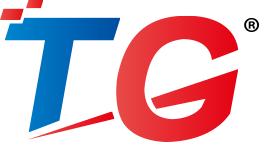 深圳市万网博通科技有限公司电话 ：0755-61695839转801400 ：400-088-7500网址 ：http://www.tg-net.cn公司地址 ：深圳市龙华新区大浪街道大浪社区浪荣路17号3层